RESUMÉ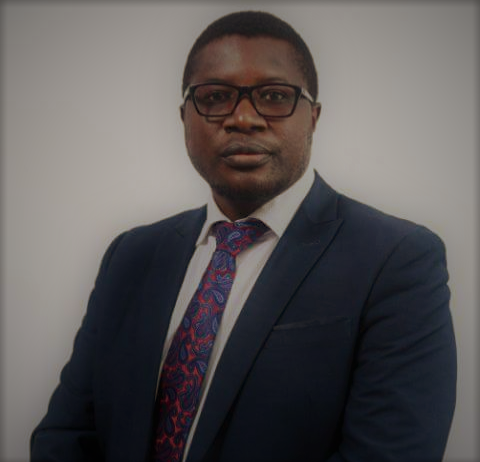 Michael Visa status: Visit/Tourist                                                            Expiry: 1st Sept., 2018                                                               : michael.381004@2freemail.com OBJECTIVETo pursue a career in a challenging position in an environment where my current skill, knowledge & qualifications will be an asset to the organization, an opportunity for growth, self-development & career advancement.HIGHLIGHTS& MILESTONESOver 10years’ experience in Accounting, sales, relationship management, business analysis, brand promotion and Business Development.Certified financial & credit analyst professional – Finesse Consulting, KenyaBachelor of Business Administration ,Finance degree from Bugema University, KampalaDiploma in Banking from the Kenya School of Monetary Studies, NairobiManaging a portfolio amounting to Kes 1.2 Billion as AUM.Possesses cross cultural sensitivity, knowledge of and ability to work with people of diverse backgroundsExcellent Organizational and time management skills.29th June 2011- Confirmation to Section Head Grade (Promotion) Co- Operative   Bank.12th Nov 2010-Commendation for exceptional customer service award Co-Operative BankEDUCATION AND PROFESSIONAL DEVELOPMENT2013               CERTIFIED PUBLIC ACCOUNTANT     II                       Kasneb2003-2006      BACHELOR OF BUSINESS ADMINISTRATION, FINANCE Major                       Bugema University-Kampala1999-2001       NATIONAL DIPLOMA IN BANKING                       Kenya School of Monetary Studies.COMPUTER LITERACYMicrosoft officeSageTallyCommercial Credit Risk SystemQuickBooks.CRM (Customer Relationship Management System)PROFESSIONAL PROFILEAugust 2017-To date: Desert Rose Resort, Kisumu.Designation: AccountantDepartment: Accounts and FinanceSector: Education  Reporting to: Managing PartnersLocation: KisumuMain purpose of the JobTo maintain updated and proper records of all income and expenditure in the relevant books.To substantiate financial transactions by auditing documents.Participate in budgeting and projections.Manage all accounting operations based on accounting principles Prepare budget and financial forecasts Publish financial statements in time Conduct month-end and year-end close process Collect, analyze and summarize account information Compute taxes and prepare tax returns, balance sheet, profit/loss statement etc Develop periodic reports for management Audit financial transactions and document accounting control procedures Keep information confidential and secure them with random database backupsKeep up with financial policies, regulation and legislation April 2016-August 2017: Barclays Bank of Kenya LimitedDesignation: Relationship ManagerDepartment: Business Banking Business Unit: Commercial and Medium EnterprisesSector: Banking  Reporting to: Head, SME.Location: Digo Rd. Branch, MombasaMain purpose of the JobThe primary objective is to maximize risk-adjusted portfolio contribution.Attainment of business sales targets with a monthly target on all product lines on Key Performance Indicators like accounts, loans (Working Capital, Capital Expenditure, Asset Based Financing, Trade loans), POS/PDQ, varied revenue lines like foreign exchange, bancassurance, non interest income.To manage and sustain a portfolio of Business Banking clients, building long term relationships founded on efficient and reliable support for their business. This is achieved particularly through quick risk decisions and managing consistency and quality of operational service.Develop and manage healthy pipeline on all product lines.Periodic competitor analysis to determine optimal pricing, price review and surveys to ensure profitability and sustainability.Budget and maintain loan book arrears to a maximum of 5 %.Analyze all loan applications using audited financial reports, bank  statements, MPESA transactions, customer billing and statements, key customer relationships, customers’ statements to ensure compliance to the policies and manage arrears, loan accounts efficiency, profitability and business cash position.Maintain Relationship Plans for all customers in the portfolio such that contact with customers is prioritized.Developing action plans (Weekly and 90 Day) and activities for the customers, giving timely reports on activities, competitor activities and formulating strategies.Customer database management and analysis of productivity data for decision-making.Manage the credit process from initiating credit applications, PCC (paper preparation), handling approval and post approval processes including conveyance and security perfection, excess management, and compliance related issues to achieve zero write-offs of debt, zero operational loss issues and other relevant workflows.AchievementsManaging & giving financial solutions to the most profitable companies in the country e.g. Safaricom, MRM, Base titanium, Air connection, Liquid, Wananchi group, Standard group, Royal media, Basco Paints, Copy Cat limited, Athi River Mining, Crown beverages, Metal Crown, e.tcConducting industry research which resulted to identifying new opportunities to both the client and the bank e.g. identifying an expansion opportunity for metal crown limited to expand their operations to Nigeria, a project the bank was happy to fund hence increasing revenue for the sector.Managing one of the most profitable portfolio in the sector as well as for the department with an estimated revenue generation of KES 1.2 Billion a year.August 2014-April 2016: Standard Chartered BankDesignation: Relationship Manager-Business ClientsDepartment: Retail and Business Banking Business Unit: Business BankingSector: BankingReporting to: Sector Head and Branch ManagerLocation: Kenyatta Ave. Branch, Nairobi.AchievementsGrowing the sales volumes by more than 100% during the period I was in charge.Recruiting quality companies into the bank’s products portfolioApril 2013 – August 2014: Stanbic Bank, KenyaDesignation: Relationship Manager, Business BankingDepartment: Retail & Business BankingReporting to: SME Head and Branch ManagerLocation: Upper Hill Medical Centre, NairobiAchievements Recruiting respectable companies in Kenya for co-brandGrowing the pre-paid cards both numbers & turn over within a very short periodApril 2007- Nov to April 2012: Co-Operative Bank of KenyaDesignation: Business Development OfficerDepartment: Retail & Business BankingReporting to: Head of SME and Branch ManagerLocation: Homa bay and MbitaAchievementsGrowing the sales volumes by more than 100% during the period I was in charge.Recruiting quality companies into the bank’s products portfolioRecruiting respectable companies in Kenya for co-brandNov 2007-April 2011: Co-Operative Bank of KenyaDesignation: Customer Service Officer/Cash Custodian/ATM Custodian/System Admin.Department: Retail BankingReporting to: Branch ManagerLocation: Homa BayDUTIESPropagation of organization’s customer service objectiveResolution of customer complaintsManagement of customer activities in the bank’s premisesPreparation of an analyzed report on customer behavior and response to bank’s products and services.Training of bank staff on bank products and services.Enhancement of internal customer service through organizing team-building activities.Handling the customer relationshipManagement of branch stationery and stock inventoryReconciliation of branch transaction accountMonitoring of branch transaction activities to mitigate operational risk through taking referrals.Management of branch treasury/vaultPERSONAL ATTRIBUTESSelf-drivenGood communication skillsStrong interpersonal skillsStrong analytical skill